ZARDUNA SCHULE | Zardunastr. 16 | 79199 Kirchzarten			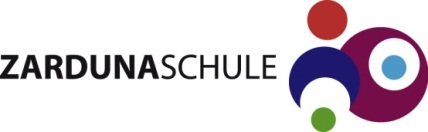 Erläuterung zur Anfrage Beratung und Unterstützung Mit dieser Anfrage können Sie Leistungen aus dem Bereich der sonderpädagogischen Dienste in der Region Breisgau-Hochschwarzwald beantragen. Dies umfasst Beratung und Unterstützung für einen einzelnen Schüler/ eine Schülerin.Bitte füllen Sie dieses Formular so vollständig wie möglich am PC aus. Die Textfelder sind beliebig lang.Senden Sie das Formular an das zuständige Sonderpädagogische Bildungs- und Beratungszentrum (SBBZ) der Schule bzw. des betreffenden Schülers/ Schülerin: Sonderpädagogisches Bildungs- und Beratungszentrum Zarduna-Schule; 
Zardunastraße 16; 79199 Kirchzarten, Fax: 07661-912952zuständig für: Förderschwerpunkt LERNEN (Beratung und Unterstützung) Sonderpädagogisches Bildungs- und Beratungszentrum Lessingschule; 
Lessingstraße 1; 79100 Freiburgzuständig für: Förderschwerpunkt EMOTIONALE und SOZIALE Entwicklung (Beratung und Unterstützung)Deckblatt zur Anfrage auf Beratung / Unterstützung/ Prüfung eines Anspruchs auf sonderpädagogisches BildungsangebotAbsenderAnfrage auf (bitte entsprechende Anlagen beifügen)           Allgemeine Beratung (nur Deckblatt)Beratung und Unterstützung im Einzelfall (bitte Anlagen ausfüllen und  anhängen)Name, Vorname des Kindes / GeburtsdatumFragestellung / ErwartungDatumUnterschrift Lehrkraft & SchulleitungAnlage A für Beratung und Unterstützung im EinzelfallDaten des Kindesvorschulische Einrichtungen (Kindergarten, Schulkindergarten, GFK)bisherige Schullaufbahn Schulische UnterstützungssystemeBesonderer Förderbedarfbeteiligte FachdisziplinenFolgende Therapien wurden durchgeführtFamiliäre Situationz. B.: seit wann ist das Kind in Deutschland, Sprache zuhause, Deutschkenntnisse der Eltern, Geschwister (auch Konstellation), Freizeitverhalten, biografische AngabenErscheinungsbild/Persönlichkeitz.B.: Größe, Statur, Charakter, Kleidung……Sinnestüchtigkeitz. B.: Auffälligkeiten in der Hör- und Sehfähigkeit, fachärztliche AbklärungStärken im schulischen BereichStärken im außerschulischen BereichLern- und Arbeitsverhalten in der SchuleSozialverhalten/KontaktaufnahmeDeutsch & bisher erfolgte Fördermaßnahmen in DeutschMathematik & bisher erfolgte Fördermaßnahmen in MathematikMitarbeit/Interesse in SachfächernGrob- und FeinmotorikWahrnehmungvisuell, auditiv,…Elternarbeit/Sichtweise der ElternSonstigesBesondere Interessen, Vereine, usw.Anlage B Einwilligungserklärung der Sorgeberechtigten zur Unterstützung und Beratung im Rahmen der sonderpäd. Dienste Mir/uns ist bekannt, dass die Einwilligung vollkommen freiwillig ist und eine erteilte Einwilligung jederzeit widerrufen werden kann, ohne dass dies Nachteile für mich/uns oder mein/unser Kind mit sich bringt.Die Einwilligung kann verweigert werden. Dieser Vordruck braucht nicht (unterschrieben) zurückgegeben werden, wenn keine Einwilligung erteilt wird. Ich/Wir hatte/n Gelegenheit, Fragen zu stellen und habe/n darauf Antwort erhalten. Name des Kindes, Geburtsdatum: Name der Sorgeberechtigten: Anschrift, Telefon: *Datum, Unterschrift Mutter/Sorgeberechtigte			Unterschrift Vater/Sorgeberechtigter*Die Unterzeichnung hat immer durch alle vorhandenen Personensorgeberechtigten zu erfolgen, es sei denn, die personensorgeberechtigten Eltern leben getrennt und das Kind hält sich mit Einwilligung des einen Elternteils oder auf Grund einer gerichtlichen Entscheidung gewöhnlich bei dem anderen Elternteil auf. In diesem Fall genügt die Unterschrift desjenigen Elternteils, bei dem sich das Kind aufhält.Anlage C SchweigepflichtentbindungIch bin /Wir sind damit einverstanden, dass die Mitarbeiterin/der Mitarbeiter die/der mit der Unterstützung und Beratung im Rahmen der sonderpädagogischen Dienste beauftragt ist, folgende Daten / Befunde und Berichte über mein / unser Kind  Entwicklungsberichte / Abschlussberichte:  Befunde und Berichte:  Ergebnisse aus der Diagnostik:  Gesprächsprotokolle mit / vom:  Sonstiges: zum Zwecke der Beratung und Unterstützung einholen darf.Hiermit befreie(n) ich /wir nachstehend genannte Ärzte, Kliniken, Therapeuten, Einrichtungen etc. von der Schweigepflicht gegenüber o.g. Mitarbeiterin/Mitarbeiter der Sonderpädagogischen Dienste.o Kinderarzt/ärztin/ Facharzt/ärztin  .o Kliniken/SPZ o Physiotherapeut/in .o Ergotherapeut/in  o Heilpädagoge/in o Logopäde/in … o Beratungsstellen o KSD o aufnehmende Schule  o Sonstige Ich bin/Wir sind damit einverstanden, dass Informationen und Gutachten, die im Interesse der Förderung des Kindes liegen, mit von mir/uns oben namentlich genannten Personen und Institutionen ausgetauscht werden. Die Mitarbeiter/innen der sonderpäd. Dienste sind verpflichtet, die Informationen vertraulich zu behandeln. Sie unterliegen der Schweigepflicht und den datenschutzrechtlichen Bestimmungen.*Datum, Unterschrift Mutter/Sorgeberechtigte			Unterschrift Vater/Sorgeberechtigter*Die Unterzeichnung hat immer durch alle vorhandenen Personensorgeberechtigten zu erfolgen, es sei denn, die personensorgeberechtigten Eltern leben getrennt und das Kind hält sich mit Einwilligung des einen Elternteils oder auf Grund einer gerichtlichen Entscheidung gewöhnlich bei dem anderen Elternteil auf. In diesem Fall genügt die Unterschrift desjenigen Elternteils, bei dem sich das Kind aufhält.Name / Anschrift SchuleKlicken Sie hier, um Text einzugebenName LehrkraftTelefon LehrkraftE-Mail LehrkraftKlicken Sie hier, um Text einzugebenKlicken Sie hier, um Text einzugebenKlicken Sie hier, um Text einzugebenKlicken Sie hier, um Text einzugebenName, Vorname des Kindes:Geburtsdatum:Geburtsort:Staatsangehörigkeit:Konfession:Muttersprache:Name der Erziehungsberechtigten:Anschrift der Erziehungsberechtigten:Telefonnummern der Erziehungsberechtigten:Besuchszeiten und Name der Einrichtung und Anschrift der Einrichtung, Name der BezugserzieherinSchuljahr,  Name der Schule, KlassenlehrerinName/Anschrift/Telefon/MaßnahmeBeratungslehrkräfte (Lern-/Leistungsprobleme, emotional/motivationale Probleme,  Probleme im Sozialverhalten,…)Schulsozialarbeit Fachdienst AutismusSonstigesMaßnahmendurchgeführt vonADHSName/Anschrift/TelefonÄrzteTherapeutenKommunaler Sozialer Dienst (Jugendamt)EingliederungshilfeHortSonstigesZeitraumArt der Therapiedurchgeführt von